 Projekt: „Utworzenie Branżowego Centrum Umiejętności w dziedzinie ogrodnictwo w Kluczkowice - Osiedle przy Technikum Ogrodniczym  im. Ireny Kosmowskiej” w Zespole Szkół Zawodowych im. Stanisława Konarskiego w Opolu Lubelskim współfinansowany ze środków Unii Europejskiej w ramach Krajowego Programu Odbudowy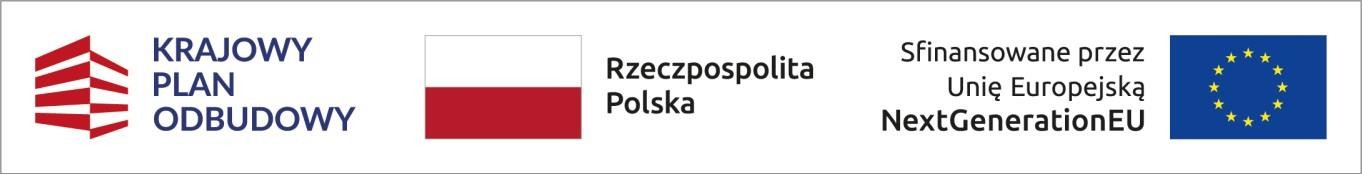 Załącznik nr 2 do OGŁOSZENIA O OTWARTYM NABORZE PARTNERÓW DO WSPÓLNEJREALIZACJI PROJEKTUFORMULARZ OFERTOWY NA PARTNERA DODATKOWEGOW odpowiedzi na OGŁOSZENIE O OTWARTYM NABORZE PARTNERÓW DO WSPÓLNEJ REALIZACJI PROJEKTU dotyczące wyboru Partnera (Głównego) Projektu: „Utworzenie Branżowego Centrum Umiejętności w dziedzinie ogrodnictwo w Kluczkowice - Osiedle przy Technikum Ogrodniczym  im. Ireny Kosmowskiej” w Zespole Szkół Zawodowych im. Stanisława Konarskiego w Opolu Lubelskim współfinansowany ze środków Unii Europejskiej w ramach Krajowego Programu Odbudowy, składamy ofertę naszej Organizacji:  Projekt: „Utworzenie Branżowego Centrum Umiejętności w dziedzinie ogrodnictwo w Kluczkowice - Osiedle przy Technikum Ogrodniczym  im. Ireny Kosmowskiej” w Zespole Szkół Zawodowych im. Stanisława Konarskiego w Opolu Lubelskim współfinansowany ze środków Unii Europejskiej w ramach Krajowego Programu Odbudowy Projekt: „Utworzenie Branżowego Centrum Umiejętności w dziedzinie ogrodnictwo w Kluczkowice - Osiedle przy Technikum Ogrodniczym  im. Ireny Kosmowskiej” w Zespole Szkół Zawodowych im. Stanisława Konarskiego w Opolu Lubelskim współfinansowany ze środków Unii Europejskiej w ramach Krajowego Programu OdbudowyZałącznikami do niniejszego formularza są: Kopia Statutu Organizacji – potwierdzona za zgodność z oryginałem, Kopia NIP – potwierdzona za zgodność z oryginałem Kopia REGON – potwierdzona za zgodność z oryginałem, Kopia wypisu z KRS lub inny dokument stwierdzający prawomocność działania partnera. Oświadczenia:Oświadczam że reprezentowana  przeze  mnie  Organizacja  składająca  Ofertę  spełnia  warunki  udziału w postępowaniu zawarte w pkt. IX Ogłoszenia o naborze. Oświadczam że forma i zakres naszej Organizacji ma zasięg krajowy. Oświadczam że nasza Organizacja posiada wiedzę i doświadczenie w dziedzinie technika weterynaryjna oraz dysponuje odpowiednim potencjałem oraz osobami zdolnymi do wykonywania partnerstwa – zgodnie z punktem 6 i 8 Formularza Ofertowego. Oświadczam że nasza Organizacja znajduje się w dobrej sytuacji finansowej i  ekonomicznej zapewniającej właściwe wykonanie zamówienia i że nie wyrządziliśmy szkody poprzez nie wykonanie podobnych partnerstw stwierdzonych prawomocnym orzeczeniem sądu. Oświadczam, że zapoznaliśmy się  z przedmiotem zamówienia  i  nie wnosimy jakichkolwiek zastrzeżeń   do możliwości jego  realizacji  oraz  zobowiązujemy  się  do  wykonania  przedmiotu  zamówienia  zgodnie z warunkami przedstawionymi przez Zamawiającego, określonymi w opisie przedmiotu zamówienia. Oświadczam, że zapoznaliśmy się ze szczegółowym opisem konkursu, w tym w szczególności regulaminem konkursu, wzorem listu intencyjnego dotyczącego partnerstwa, podstawowymi zasadami współpracy stron znajdującymi się pod adresem: https://www.frse.org.pl/kpo-bcu-wnioskowanie Oświadczam gotowość do współpracy z Powiatem Opolskim w realizacji projektu na każdym jego etapie, w  tym  do  prowadzenia  weryfikacji  założeń  przedsięwzięcia  w   okresie   przewidzianym   projektem (List intencyjny – załącznik nr 3 do ogłoszenia). ..............................................., dnia: ...................... 	 Miejscowość	Pieczęć i podpis PartneraNazwa podmiotu: Forma organizacyjna: NIP: Numer KRS lub innego właściwego rejestru: Regon: Adres siedziby: Adres e-mail, nr tel.: Osoba uprawniona do reprezentacji: Osoba do kontaktów Lp.Lp.Kryteria konieczneTAKNIE1 1 Zgodność działania potencjalnego Partnera z celami partnerstwa – stwierdzona tak lub nie na podstawie Statutu 22Prowadzi działalność statutową w dziedzinie ogrodnictwoPosiada podstawowe dokumenty organizacyjne w tym: Statut, NIP, 3 REGON, wpis do KRS lub inny dokument stwierdzający legalność działania (załączniki do Formularza) 4 Deklaracja współpracy z Ostatecznym odbiorcą wsparcia w trakcie przygotowania przedsięwzięcia w dziedzinie ogrodnictwa – Oświadczenie o gotowości do współpracy z Powiatem Opolskim w realizacji projektu na każdym etapie, w tym do prowadzenia weryfikacji założeń przedsięwzięcia w okresie przewidzianym projektemKryteria punktująceKryteria punktująceKryteria punktująceKryteria punktująceKryteria punktująceIlość pkt. Deklaruje współpracę z Ostatecznym odbiorą wsparcia w trakcie przygotowania przedsięwzięcia w zakresie:Zaznaczyć zakres:(punktowane od 1 – 5) Opracowania koncepcji BCU w zakresie formy  i zakresu działalności, Pomocy w opracowaniu dokumentacji aplikacyjnej  i technicznej BCU Pomocy w tworzeniu i wyposażeniu BCU, Prowadzenia nadzorów, Prowadzenia rozliczeń finansowych Deklaruje współpracę z Ostatecznym odbiorą wsparcia w trakcie przygotowania przedsięwzięcia w zakresie:Zaznaczyć zakres:(punktowane od 1 – 5) Opracowania koncepcji BCU w zakresie formy  i zakresu działalności, Pomocy w opracowaniu dokumentacji aplikacyjnej  i technicznej BCU Pomocy w tworzeniu i wyposażeniu BCU, Prowadzenia nadzorów, Prowadzenia rozliczeń finansowych Deklaruje współpracę z Ostatecznym odbiorą wsparcia w trakcie przygotowania przedsięwzięcia w zakresie:Zaznaczyć zakres:(punktowane od 1 – 5) Opracowania koncepcji BCU w zakresie formy  i zakresu działalności, Pomocy w opracowaniu dokumentacji aplikacyjnej  i technicznej BCU Pomocy w tworzeniu i wyposażeniu BCU, Prowadzenia nadzorów, Prowadzenia rozliczeń finansowych Deklaruje współpracę z Ostatecznym odbiorą wsparcia w trakcie przygotowania przedsięwzięcia w zakresie:Zaznaczyć zakres:(punktowane od 1 – 5) Opracowania koncepcji BCU w zakresie formy  i zakresu działalności, Pomocy w opracowaniu dokumentacji aplikacyjnej  i technicznej BCU Pomocy w tworzeniu i wyposażeniu BCU, Prowadzenia nadzorów, Prowadzenia rozliczeń finansowych 5 Deklaruje współpracę z Ostatecznym odbiorą wsparcia w trakcie przygotowania przedsięwzięcia w zakresie:Zaznaczyć zakres:(punktowane od 1 – 5) Opracowania koncepcji BCU w zakresie formy  i zakresu działalności, Pomocy w opracowaniu dokumentacji aplikacyjnej  i technicznej BCU Pomocy w tworzeniu i wyposażeniu BCU, Prowadzenia nadzorów, Prowadzenia rozliczeń finansowych Posiadają niezbędnąPosiadają niezbędnąZaznaczyć właściwe: (punktowane od 1-7) wiedzę i umiejętności (osoby wykwalifikowane) w zakresie:wiedzę i umiejętności (osoby wykwalifikowane) w zakresie:Rozliczeń finansowych Poradnictwa prawnego Działań promocyjnych 6 □	Prowadzenia naborów □	Organizowania pracy □	Rozliczeń finansowych □	Prowadzenia szkoleń i wykładów z dziedziny ogrodnictwaOferowany wkładOferowany wkładZaznaczyć właściwe: (punktowane od 1- 5) potencjalnego partnera w realizację celu partnerstwa,potencjalnego partnera w realizację celu partnerstwa,Prowadzenia BCU Posiadamy zasoby kadrowe niezbędne do prowadzenia zajęć szkoleniowych z dziedziny ogrodnictwa7 7 □	Deklarujemy prowadzenie naborów na formy doskonalenia zawodowego □	Deklarujemy prowadzenie rozliczeń finansowych szkoleń i kursów w BCU □ Deklarujemy pomoc w opracowaniu programów nauczania i certyfikacji w dziedzinie technik ogrodnikDoświadczenie wDoświadczenie wIlość zrealizowanych projektów – wymień projekty oraz kwoty projektów (w przypadku liczby projektów większej niż 5 maksymalnie do uzyskania 5 pkt): (punktowane 1 – 5). Nazwa projektu: ……………………………………………………… Nazwa projektu: ……………………………………………………… Nazwa projektu: ……………………………………………………… Nazwa projektu: ……………………………………………………… realizacji przedsięwzięć orealizacji przedsięwzięć oIlość zrealizowanych projektów – wymień projekty oraz kwoty projektów (w przypadku liczby projektów większej niż 5 maksymalnie do uzyskania 5 pkt): (punktowane 1 – 5). Nazwa projektu: ……………………………………………………… Nazwa projektu: ……………………………………………………… Nazwa projektu: ……………………………………………………… Nazwa projektu: ……………………………………………………… podobnym charakterze -Ilość zrealizowanych projektów ze środków krajowych lubpodobnym charakterze -Ilość zrealizowanych projektów ze środków krajowych lubIlość zrealizowanych projektów – wymień projekty oraz kwoty projektów (w przypadku liczby projektów większej niż 5 maksymalnie do uzyskania 5 pkt): (punktowane 1 – 5). Nazwa projektu: ……………………………………………………… Nazwa projektu: ……………………………………………………… Nazwa projektu: ……………………………………………………… Nazwa projektu: ……………………………………………………… 8 8 współfinansowanych z UEwspółfinansowanych z UEIlość zrealizowanych projektów – wymień projekty oraz kwoty projektów (w przypadku liczby projektów większej niż 5 maksymalnie do uzyskania 5 pkt): (punktowane 1 – 5). Nazwa projektu: ……………………………………………………… Nazwa projektu: ……………………………………………………… Nazwa projektu: ……………………………………………………… Nazwa projektu: ……………………………………………………… 